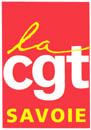               Fiche d’inscription de stage